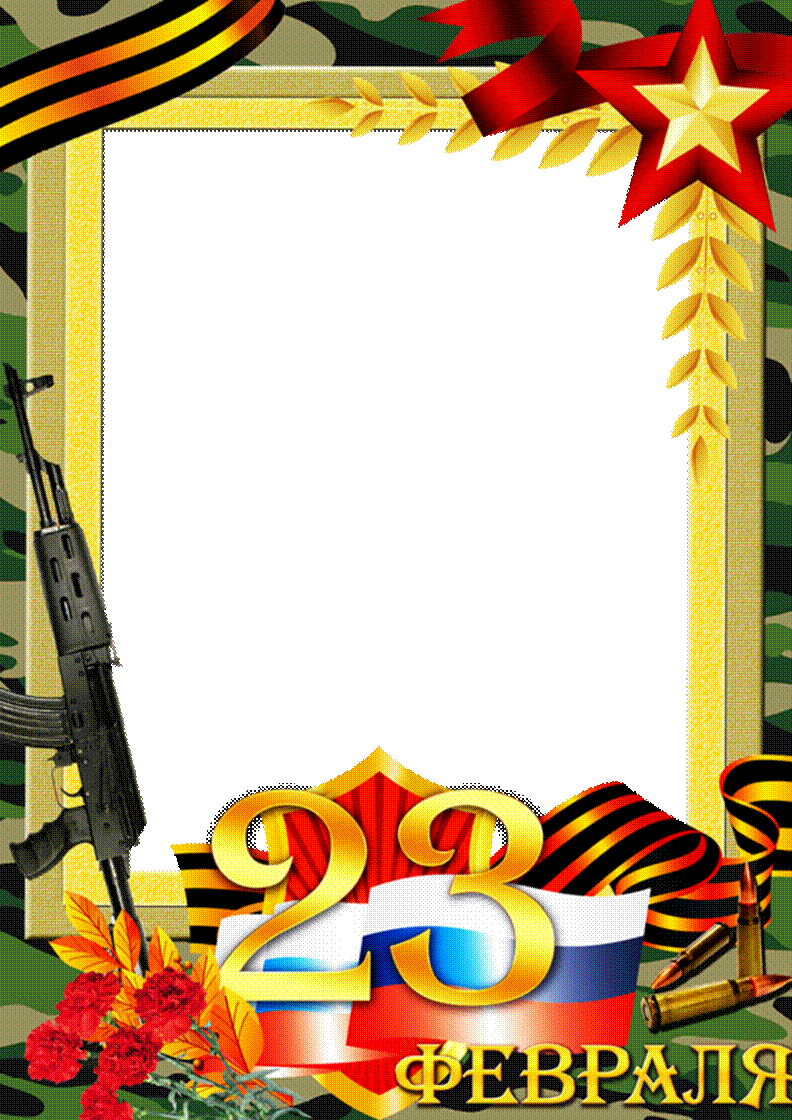 Праздник посвященный 23 февраля в детском саду прошел в дружеской атмосфере, воспитатели провели тематическую неделю посвященную Дню защитника Отечества! Были проведены соревнования, пели песни и частушки, дети читали стихи.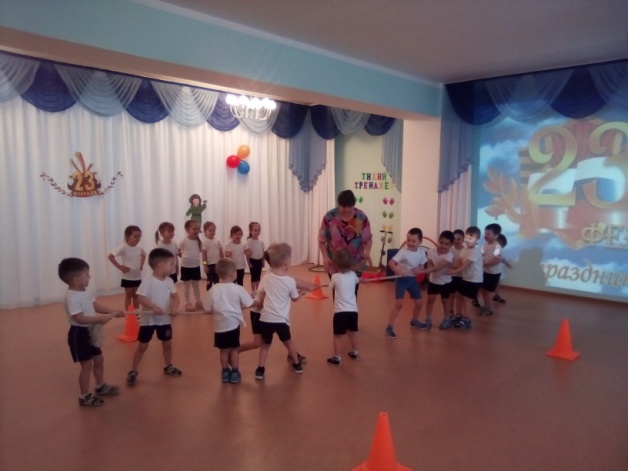 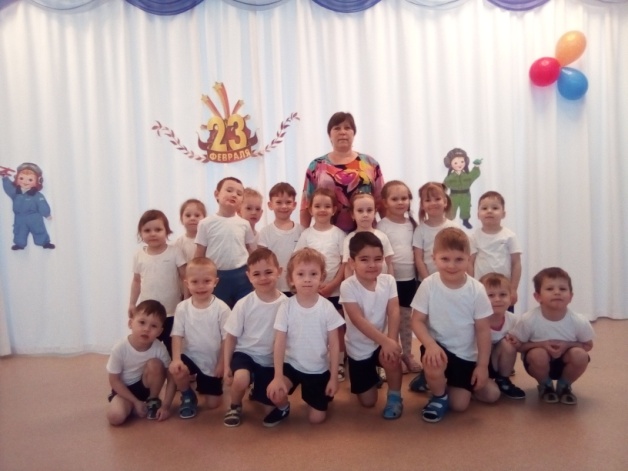 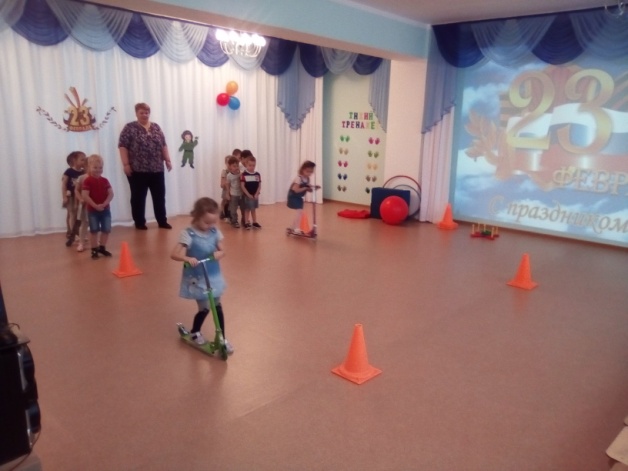 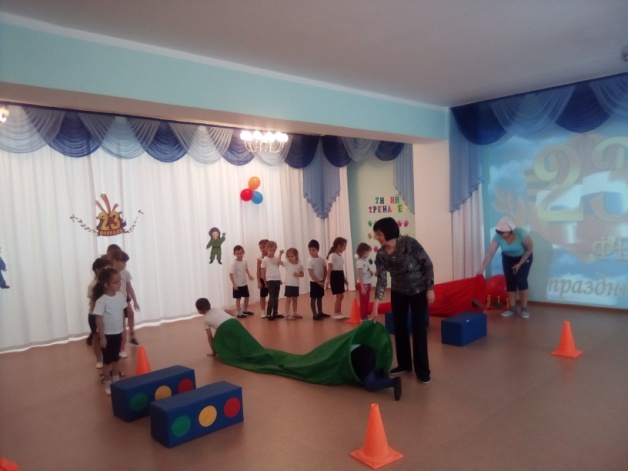 